Проект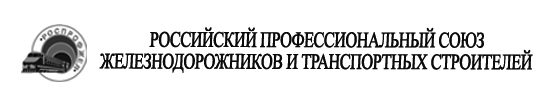 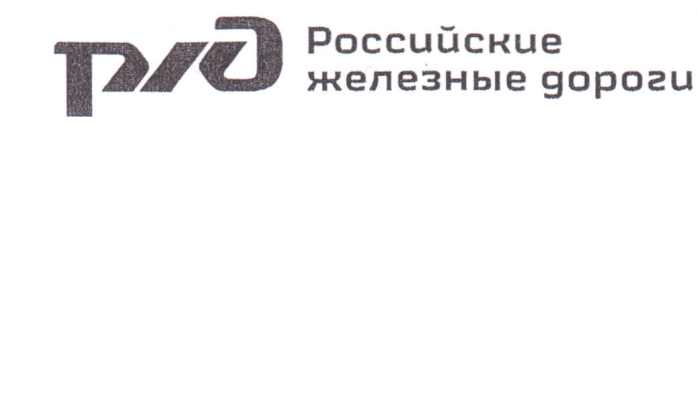 РЕЗОЛЮЦИЯО проведении регионального социально-экономического форума по подведению итогов выполнения обязательств по коллективному договору ОАО «РЖД» в структурных подразделениях ОАО «РЖД», расположенных на полигоне Северо-Кавказской железной дороги за 1-е полугодие 2022 года21 июля 2022 г.                                                                        г. Ростов-на-ДонуУчастниками регионального социально-экономического форума подведены итоги выполнения обязательств по коллективному договору               ОАО «РЖД» в структурных подразделениях ОАО «РЖД», расположенных на полигоне Северо-Кавказской железной дороги за 1-е полугодие 2022 года.В текущем году руководители структурных подразделений дороги совместно с председателями профсоюзных организаций всех уровней реализовывали мероприятия, направленные на обеспечение надежности                      и безопасности перевозки грузов и пассажиров, выполнение качественных                    и количественных показателей дороги, и обязательств по коллективному договору ОАО «РЖД» на 2020-2022 годы (далее – Коллективный договор).За минувшее полугодие были отмечены более 960 работников полигона дороги, из них наградами Компании - 478 человек, в том числе знаком «Почетный железнодорожник ОАО «РЖД» - 16 человек, дорожными наградами - 319 работников, ведомственными наградами - 15 человек и более 150 работников наградами ФНПР, РОСПРОФЖЕЛ и Дорпрофжел.В первом полугодии дорога отработала с ростом объемов.Погрузка превысила 29 млн. тонн, что выше планового задания на 2,4%. Общий грузооборот выполнен на 101,4% к плану и на 103,5% к уровню прошлого года.Выгрузка увеличена на 2,9% или на 183 вагона в среднем в сутки.                          18 февраля 2022 года установлен рекорд по суммарной выгрузке в портах дороги – 5274 вагона. 10 марта установлен рекорд по выгрузке на станции Вышестеблиевская – 1955 вагонов.Общий пассажирооборот выше запланированного объема на 6,3 % и                      на 27,8% выше уровня прошлого года. План выручки, начисленной по перевозочным видам деятельности перевыполнен на 5,1%.Прибыль от прочих видов деятельности при плане 337,2 млн. рублей составила 464,6 млн. рублей. Дополнительная прибыль составила                        127 млн. рублей.На реализацию Коллективного договора в 1-м полугодии 2022 года направлено 3,6 млрд. рублей.В среднем индивидуальный социальный пакет на одного работника составил более 40 тысяч рублей (43 650 рублей), на неработающего пенсионера - более 4 тысяч рублей (4 477 рублей).На дороге выполнены гарантии в части своевременной выплаты заработной платы и ее индексации (1 марта – на 4,2 % и 1 мая – на 5 %).                        За 1-е полугодие 2022 года номинальная зарплата выросла на 11,3%                               и составила 54251 руб. В субъектах Северо-Кавказского и Южного федеральных округов заработная плата железнодорожников превышает уровень региональной оплаты труда от 18 % до 57%.Для обеспечения материальной заинтересованности работников полигона дороги в 1-м полугодии были выделены средства на выплату вознаграждения:- за обеспечение безопасности движения поездов 210,7 млн. рублей для поощрения 8,8 тысяч работников;- за внедрение проектов бережливого производства премировано                     653 работника на сумму 16,5 млн. рублей;- из средств «лимита начальника дороги» поощрено более 5,3 тысячи работников полигона на общую сумму 36,4 млн. рублей.Освоение инвестиционных средств за полгода составило                                      9,3 млрд. рублей.С начала года отремонтировано более 108 км железнодорожного пути. Инвестиции в реконструкцию пути составили более 2,8 млрд. рублей.В рамках проектов по развитию и обновлению железнодорожной инфраструктуры на подходах к портам Азово-Черноморского бассейна завершена реконструкция станций Порошинская и Ровное, продолжается реконструкция станций Тихорецкая и Тимашевская.На полигоне дороги насчитывается почти 22 тысячи (21819) рабочих мест, 74% таких мест полностью соответствует нормативным требованиям.                В 1-м полугодии 2022 года улучшены условия труда более 6 тысяч (6 602) работникам дороги на 1510 рабочих местах. В рамках содействия работодателям всех уровней по предупреждению нарушения законодательства в сфере охраны труда и безопасности движения поездов, технической инспекцией Дорпрофжел проведено более 226 проверок, в ходе которых выявлено 2007 нарушений. Правовой инспекцией труда Дорпрофжел в 1-м полугодии 2022 года проведено 237 проверок соблюдения трудового законодательства, выявлено                602 факта нарушений.В минувшем полугодии через Благотворительный фонд «Почет» ежемесячно оказывалась материальная помощь 4733 неработающим пенсионерам. На эти цели направлено 10 миллионов рублей. Труженикам тыла, несовершеннолетним узникам концлагерей и участникам войны ко Дню Победы           в Великой Отечественной Войне выплачена единовременная материальная помощь  на общую сумму порядка 800 тыс. рублей. ППО на СКжд в мероприятиях, приуроченных ко Дню Победы в Великой Отечественной Войне, израсходовала порядка 4 млн. рублей. Размер назначенной негосударственной пенсии в среднем по нашей дороге составил 7527 рублей, а всего корпоративную пенсию получают почти 20 тысяч бывших работников дороги.В отчетном периоде в здравницах «РЖД-ЗДОРОВЬЕ» и дороги отдохнули 603 работника и члены их семей, а также 220 ветеранов. Вместе                  с этим, 279 членов профсоюза поощрены оздоровительными путевками и                      42 чел. приняли участие в экскурсионных программах РОСПРОФЖЕЛ.В профсоюзных турах выходного дня организованных на Черноморское побережье, в Адыгею, Домбай и другие места приняли участие более                         1200 человек. В детских оздоровительных лагерях отдохнули 2367 детей, из них                    1181 ребёнок работников Северо-Кавказской железной дороги. Вместе с этим, ППО на СКжд приобрело путевки для 150 детей членов Профсоюза в детский санаторно-оздоровительный комплекс «Жемчужина России в г. Анапа.30 подростков в возрасте от 13 до 17 лет приняли участие                                        в корпоративном заезде для подростков «Наша СМЕНА. Люди, меняющие мир. Двадцать два из них были награждены поездкой во Всероссийский детский центр «Смена». В мае 2022 г. в онлайн-формате прошёл финал Программы РОСПРОФЖЕЛ «Время молодых. Студенты». В индивидуальном рейтинге участники РГУПС заняли 3 место. В рамках единого плана культурно-массовых мероприятий Дорпрофжел организовал 12 конкурсов с участием более 1500 человек. В первом полугодии 2022 г. на полигоне железной дороге проведено                 57 спортивных мероприятий, в которых приняли участие более 2000 человек                   и израсходовано почти 1 млн. рублей.На дороге с 2013 года реализуется программа страхования от потери профпригодности работников, связанных с обеспечением безопасности движения поездов. За весь период действия Программы на Северо-Кавказской железной дороге заключено 988 договоров. Произошло 93 страховых случая, выплачено почти 10 млн. рублей. В 1-м полугодии 2022 года произошло                        3 страховых случая, выплачено работникам почти 0,5 млн. рублей. Участники регионального социально-экономического форума приоритетными задачами для каждого коллектива Северо-Кавказской железной дороги считают необходимо:1. Обеспечить выполнение заданий Правления ОАО «РЖД» на 2022 год                 и мероприятий по достижению основных параметров долгосрочной программы развития на полигоне Северо-Кавказской железной дороги.1.1. Выполнить задание по объемным и качественным показателям работы.1.2. Обеспечить безопасность движения поездов, выполнение требований охраны труда.1.3. Повысить производительность труда и эффективность в работе.1.4. Повышать реальную заработную плату по мере роста эффективности деятельности Компании в целях обеспечения конкурентоспособности заработной платы.1.5. Обеспечить неукоснительное исполнение требований законодательства РФ по соблюдению режима труда и отдыха работников.1.6. Создавать обстановку нетерпимости к расхитителям имущества, продолжить работу по снижению нарушений трудовой и технологической дисциплины, активнее проводить разъяснительную работу по вопросам структурных преобразований, используя все формы информационной работы,     в т.ч. «Единые информационные дни» и Дни культуры безопасности движения.1.7. Реализуя Отраслевую программу «Молодежь ОАО «РЖД», активнее вовлекать молодых работников в решение задач корпоративной стратегии, внедрения инновационных проектов и технологий. Продолжить работу по закреплению молодых работников на производстве, создавая условия для развития их профессионального роста и общественной активности.1.8. Оказывать содействие в работе волонтерских отрядов, в том числе серебряным волонтерам.2. Общественным инспекторам по безопасности движения в целях предупреждений событий, происшествий, исключения человеческого фактора, проявлять настойчивость и требовательность в устранении замечаний, в своей работе руководствоваться нормативно-правовыми документами. 3. Руководству дирекции тяги и управления движением не допускать нерационального использования работников локомотивных бригад и привлечения их к сверхурочной работе более установленной трудовым законодательством нормы. 4. Руководителям структурных подразделений всех уровней активизировать работу по страхованию от утраты профессиональной пригодности работников, связанных с безопасностью движения поездов. 5. Первичным профсоюзным организациям на СКжд, в целях повышения эффективности работы по реализации мероприятий в сфере обеспечения безопасных условий труда работников, выполнения «Основных направлений деятельности РОСПРОФЖЕЛ на 2021-2025 годы в области охраны труда необходимо:5.1. требовать создания безопасных условий труда для каждого работника, сокращения объемов тяжелого ручного труда, добиваться улучшения производственного быта в соответствии с принятыми программами;5.2. добиваться принятия системных мер по устранению причин, порождающих производственный травматизм и профессиональные заболевания работников;5.3. осуществлять контроль за предоставлением работникам льгот                               и компенсаций за работу во вредных и опасных условиях труда в соответствии                   с законодательством РФ и коллективными договорами;5.4. принимать меры по своевременному обеспечению работников сертифицированной спецодеждой, спецобувью новых образцов, средствами индивидуальной защиты, в том числе, в соответствии с требованиями Роспотребнадзора, связанными с предупреждением распространения новой коронавирусной инфекции.6. Руководству дороги, ППО на СКжд до 2 августа 2022 г. рассмотреть                  и проанализировать поступившие замечания и предложения участников Форума, утвердить План мероприятий и информировать участников Форума                  о ходе их исполнения.7. Постановление настоящего Форума направить во все структурные подразделения Северо-Кавказской железной дороги для руководства                            и исполнения.8. Службе корпоративных коммуникаций, филиалу газета «Гудок», редакции газеты «Звезда» регулярно освещать ход выполнения коллективного договора в текущем году, информировать об особенностях социальной политики ОАО «РЖД» по вопросам предоставления льгот и гарантий.9. Контроль за выполнением Резолюции Форума возложить                                   на двустороннюю комиссию Северо-Кавказской железной дороги по регулированию социально-трудовых отношений и контролю за выполнением Коллективного договора ОАО «РЖД» на 2020-2022 годы (от работодателя - на первого заместителя начальника СКжд Чернова С.С., от ППО на СКжд – на заместителя председателя ППО на СКжд Азаряна А.А.).РЕЗОЛЮЦИЯпринята на региональном социально-экономическомфоруме Северо-Кавказской железной дороги 21 июля 2022 г.